    Honeywell Posi 3 USB Licensed Software Request FormManufacturer Software by SCBA Type (please check all that apply)*License Information: (three lines of code / MAXIMUM of 30 characters per line)* Información sobre la licencia: (tres líneas de código / 30 caracteres por línea)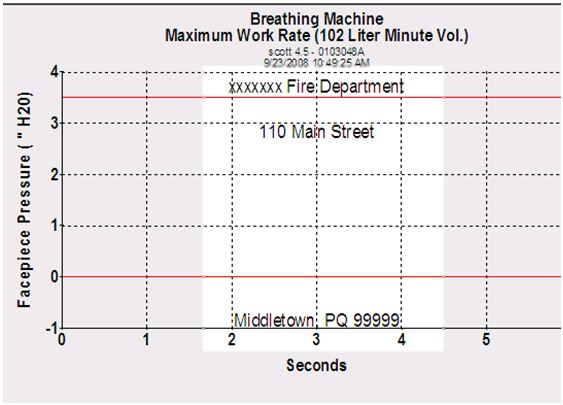 Example / Ejemplo:   To:From:Date:License For:Connection Type:USB – Posi 3 USBPurchase Type: New - A training certificate is required for each SCBA manufacturer selected.   Lost/Replacement Disk - A Posi3 USB test results page is required for replacement.   Subject to a replacement fee. Address Change - A test results page showing old license information is required for each SCBA manufacturer version selected.          Test Results Page(s): Yes  No Standard/Generic p/n 54-58-10 Imperial Standard/Generic p/n 54-58-03 Metric  Honeywell (Survivair) p/n 54-58-01 Imperial Honeywell (Fenzy) p/n 54-58-04  Metric Avon / ISI p/n 54-58-06 Imperial Draeger p/n 54-58-02 Imperial Interspiro p/n 54-58-05 Imperial Interspiro via  FTP d/l  p/n 54-58-15 Imperial MSA p/n 54-58-07 ImperialLine 1Line 2Line 3Signature: